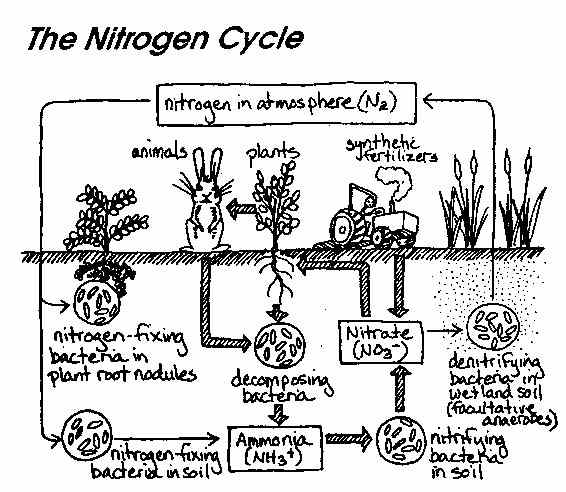 THE CARBON CYCLE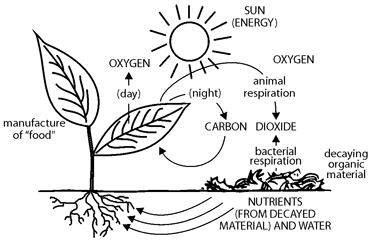 THE WATER CYCLE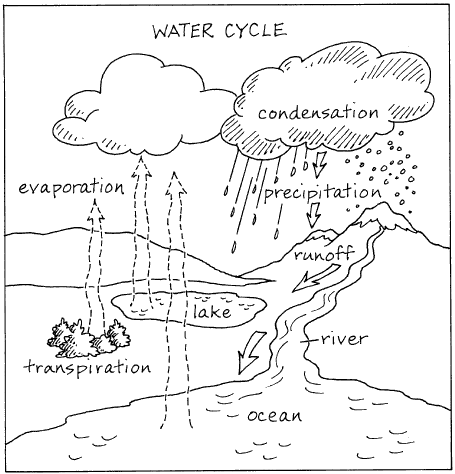 